The General Administration for Planning and Management Improvement in collaboration with the Faculty of Science and Humanities at Al Ghat, Female Department, held a training course entitled as’’ the Positive attitude in Work Environment’’. The training course has been completed for two days from 23-24/6/1435. It aims at providing a training course for developing the personal skills of the female staff in the university. In addition, it provides them with the necessary methods and styles that help them motivate their co-workers and personnel in the work environment. It helps enhance their positive attitude and to put an end to the negative thoughts and change their negative thoughts and manners in order to improve their sense of belonging to their workplace and raise their job efficiency and productivity. At the end of the training course, the ideal trainee, Wadyan Albokhytan was honored.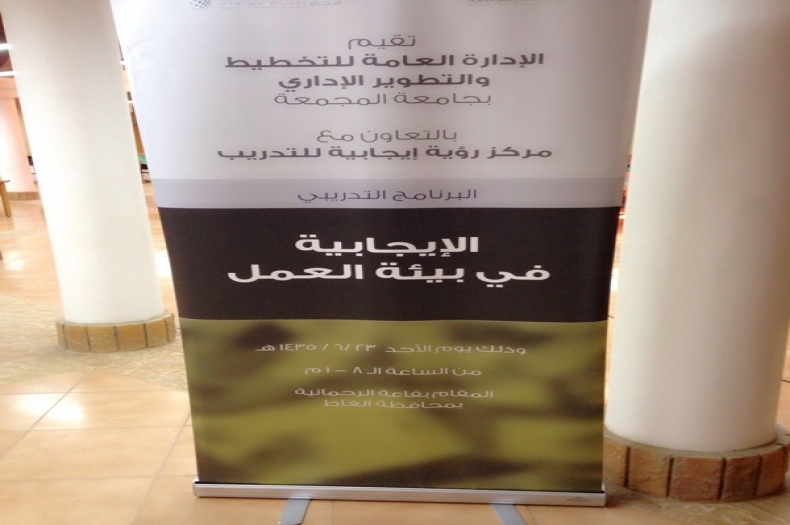 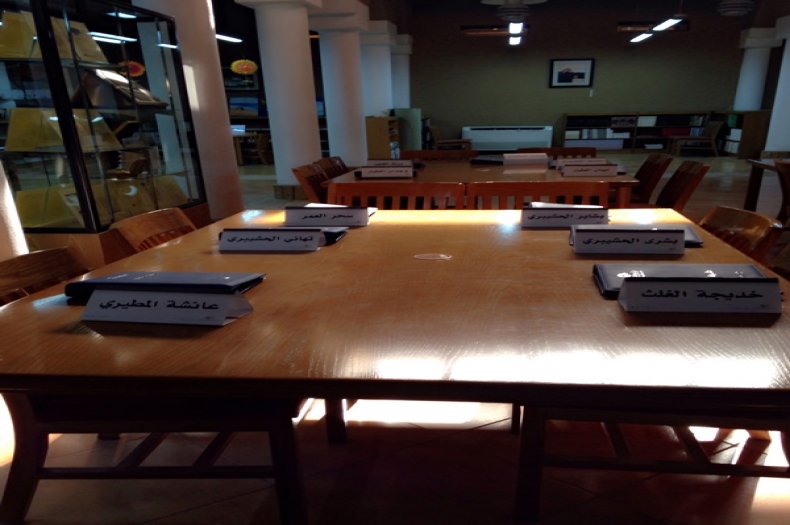 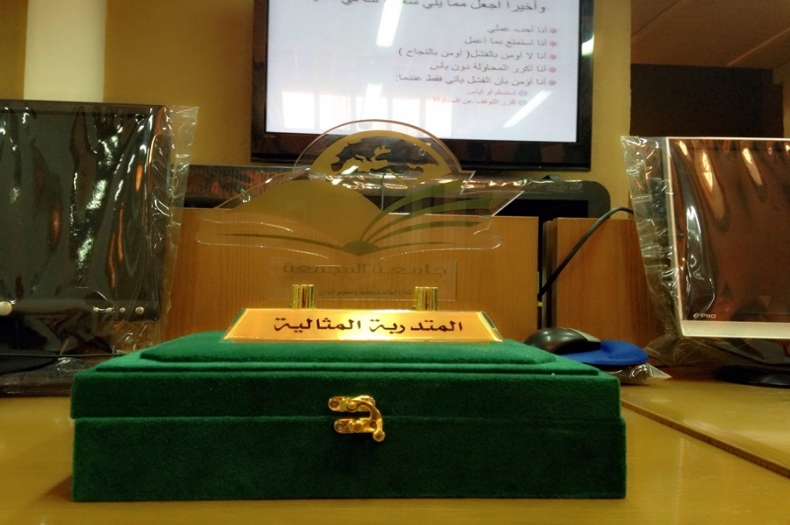 